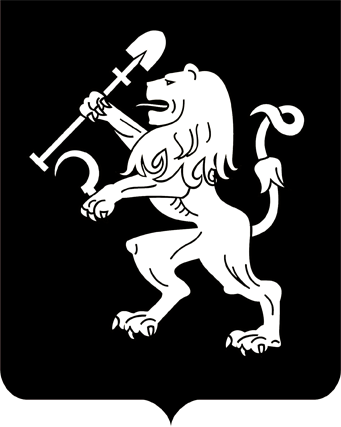 АДМИНИСТРАЦИЯ ГОРОДА КРАСНОЯРСКАПОСТАНОВЛЕНИЕО проведении конкурса «Лучший проект комплекса крематория» В целях создания условий для предоставления качественных ритуальных услуг населению города Красноярска, в соответствии                  со статьей 16 Федерального закона от 06.10.2003 № 131-ФЗ «Об общих принципах организации местного самоуправления в Российской Федерации», руководствуясь статьями 41, 58, 59 Устава города Красноярска, ПОСТАНОВЛЯЮ:1. Провести конкурс «Лучший проект комплекса крематория»            (далее – конкурс).2. Утвердить Положение о проведении конкурса согласно приложению 1.3. Создать конкурсную комиссию по проведению конкурса                     и утвердить ее состав согласно приложению 2.4. Департаменту экономической политики и инвестиционного развития администрации города обеспечить организацию и проведение конкурса, в том числе награждение победителя конкурса.5. Настоящее постановление опубликовать в газете «Городские новости» и разместить на официальном сайте администрации города.Глава города							                  С.В. ЕреминПриложение 1к постановлению администрации городаот ____________ №_________ПОЛОЖЕНИЕо проведении конкурса «Лучший проект комплекса крематория»I. Общие положения1. Настоящее Положение о проведении конкурса «Лучший проект комплекса крематория» (далее – Положение) определяет порядок подготовки и проведения, а также критерии оценки для определения победителя конкурса «Лучший проект комплекса крематория» (далее – конкурс).2. Цель конкурса – отбор лучшего проекта по строительству комплекса крематория, рекомендуемого к реализации. 3. Решение о победителе конкурса принимает конкурсная комиссия в порядке, установленном настоящим Положением.4. Организатором конкурса является департамент экономической политики и инвестиционного развития администрации города.Организатор конкурса обеспечивает проведение конкурса, в том числе информирование о конкурсе, сбор заявок, подготовку проведения заседаний конкурсной комиссии, награждение победителя конкурса.5. В конкурсе могут принять участие юридические лица, индивидуальные предприниматели, физические лица, желающие реализовать проект строительства комплекса крематория в городе Красноярске.6. Проект строительства комплекса крематория должен содержать:здание крематория;здание административно-бытового корпуса;траурный зал (зона прощания); колумбарий;системы водо-, электро-, теплоснабжения;системы пожарной безопасности;очистные сооружения;газовое оборудование с резервуаром для хранения газа.Должна быть предусмотрена планировка территории с учетом    санитарно-защитных зон комплекса, благоустройства и озеленения,               с наличием транспортных и инженерных коридоров.В составе комплекса крематория должны быть предусмотрены следующие группы помещений:помещения для приема умерших с тамбуром, вестибюлем, холодильной камерой;помещения для сохранения умерших до кремации;помещения для кремирования, обработки и хранения умерших                          с кремационным залом, помещением для обработки кремированных останков, хранилищем для урн с прахом, помещением газоочистки;ремонтные мастерские, помещения инженерно-технической службы, санитарно-технические помещения;комната отдыха и комната психологической разгрузки персонала.Обрядовая и обслуживающая части комплекса крематория должны включать следующие помещения:входную группу с вестибюлем, санузлами, подсобными и вспомогательными помещениями;обрядовую комнату с траурным (ритуальным) залом, шлюзом, кабинетом патологоанатома, медицинским, подсобным и вспомогательными помещениями;выходную группу помещений с комнатой адаптации и холлом;транспортную группу помещений. 7. Извещение о проведении конкурса публикуется на официальном сайте администрации города в течение трех рабочих дней с даты принятия настоящего постановления. II. Порядок проведения конкурса8. Для участия в конкурсе заинтересованные лица, указанные в пункте 5 настоящего Положения, в течение 60 календарных дней с даты опубликования извещения о проведении конкурса на официальном сайте администрации города направляют в адрес организатора конкурса (660049, г. Красноярск, ул. Карла Маркса, 93, каб. 5, fnv@admkrsk.ru, тел. 226-10-94) следующие документы:заявку на участие в конкурсе по форме согласно приложению 1           к настоящему Положению, подписанную уполномоченным лицом юридического лица или индивидуального предпринимателя;эскиз проекта комплекса крематория;описание проекта по строительству комплекса крематория;выписку из ЕГРЮЛ или ЕГРИП, выданную не ранее 30 дней               до даты подачи документов;справку (или сведения, содержащиеся в ней) Инспекции ФНС Российской Федерации по месту учета юридического лица или индивидуального предпринимателя об отсутствии задолженности по уплате налогов или справку Инспекции ФНС Российской Федерации о состоянии расчетов по налогам, сборам, взносам по состоянию на 01.01.2019            по форме, утвержденной приказом ФНС России от 20.01.2017                     № ММВ-7-8/20@;копии документов, удостоверяющих право собственности или иные права на земельный участок, соответствующий требованиям             статьи 16 Федерального закона от 12.01.2006 № 8-ФЗ «О погребении           и похоронном деле», заверенные уполномоченным лицом и печатью юридического лица или индивидуального предпринимателя (при наличии).Предоставленные документы должны быть действительны на дату подачи заявки на конкурс.В случае отсутствия документов, подтверждающих сведения по соответствующим критериям оценки, указанным в оценочном листе согласно приложению 2 к настоящему Положению, критерий оценивается по наименьшему допустимому значению.Заявки, поступившие после окончания срока, указанного в извещении, к участию в конкурсе не допускаются. 9. Проекты, поступившие для участия в конкурсе, подлежат размещению организатором конкурса на официальном сайте администрации города в течение двух рабочих дней с даты окончания срока приема заявок.В течение 10 календарных дней со дня размещения проектов проводится общественное рейтинговое голосование по представленным проектам, результаты которого учитываются при подведении итогов конкурса в соответствии с критериями оценки и шкалой оценки, указанными в оценочном листе согласно приложению 2 к настоящему Положению.10. В течение 5 рабочих дней с даты окончания срока проведения общественного рейтингового голосования конкурсная комиссия осуществляет рассмотрение указанных документов и оценку участников конкурса в соответствии с критериями оценки и шкалой оценки, указанными в оценочном листе согласно приложению 2 к настоящему Положению.11. Оценочный лист формируется конкурсной комиссией в отношении каждого участника конкурса. Суммарный подсчет баллов каждого участника конкурса проводится путем сложения баллов по каждому критерию оценки.12. Победителем конкурса признается участник конкурса, набравший наибольшее количество баллов. В случае если документы для участия в конкурсе подал единственный участник, представивший проект, соответствующий требованиям, предусмотренным пунктом 6 настоящего Положения, конкурсная комиссия признает его победителем конкурса на основании голосования простым большинством голосов. При равенстве голосов голос председателя конкурсной комиссии считается решающим.В случае если участники конкурса набрали равное количество баллов, решение конкурсной комиссии о выборе победителя принимается голосованием простым большинством голосов. При равенстве голосов голос председателя конкурсной комиссии считается решающим.13. Решение конкурсной комиссии об определении победителя конкурса принимается в срок, указанный в пункте 10 настоящего Положения, и оформляется протоколом, который подписывается председателем конкурсной комиссии.Решение конкурсной комиссии в течение двух рабочих дней                с даты принятия направляется (передается) организатору конкурса.III. Конкурсная комиссия14. Конкурсная комиссия состоит из председателя конкурсной комиссии и иных членов конкурсной комиссии, включая секретаря конкурсной комиссии, в количестве не менее 5 человек.15. Для оценки заявок в части профессиональной деятельности участников конкурса конкурсная комиссия вправе привлекать независимых экспертов из представителей общественных, учебных и научных организаций города Красноярска.16. В своей деятельности конкурсная комиссия руководствуется действующим законодательством Российской Федерации, Красноярского края, Уставом города Красноярска, настоящим Положением.17. Руководство конкурсной комиссией осуществляет председатель конкурсной комиссии.18. Работа конкурсной комиссии осуществляется в форме заседаний.19. Решение конкурсной комиссии оформляется протоколом за подписью председателя конкурсной комиссии.IV. Награждение победителя20. Победитель конкурса награждается Дипломом Главы города Красноярска.С победителем конкурса может быть заключено соглашение о взаимном сотрудничестве по созданию комплекса крематория. 21. Информация о победителе конкурса размещается на официальном сайте администрации города и публикуется в газете «Городские новости» в течение 5 рабочих дней с даты принятия решения конкурсной комиссией об определении победителя конкурса.Приложение 1к Положению о конкурсе «Лучший проект комплексакрематория»ЗАЯВКАна участие в конкурсе «Лучший проект комплекса крематория»От ___________________________________________________________(полное наименование юридического лица, Ф.И.О. индивидуального предпринимателя, физического лица)_____________________________________________________________________________Ф.И.О. руководителя_______________________________________________Фактический адрес ________________________________________________ОГРН______________________ИНН__________________________________Вид деятельности__________________________________________________Электронная почта______________________ телефон __________________Официальный сайт (при наличии) ___________________________________Заявитель в лице (Ф.И.О.)__________________________________________Просим рассмотреть заявку на участие в конкурсе «Лучший проект комплекса крематория»  _______________________________________________________________(наименование организации, Ф.И.О. индивидуального предпринимателя, физического лица)С утвержденным Положением о проведении конкурса «Лучший проект комплекса крематория» ознакомлен. К заявке прилагается пакет документов на _______листах._____________________         ________________        _____________________  (наименование должности)                    (подпись)                           (расшифровка подписи)                                                                                   Дата _____________________Приложение 2к Положению о конкурсе «Лучший проект комплексакрематория»ОЦЕНОЧНЫЙ ЛИСТучастника конкурса «Лучший проект комплекса крематория»Приложение 2 к постановлению администрации города от ____________ № ________СОСТАВ конкурсной комиссии по проведению конкурса «Лучший проект комплекса крематория»18.03.2019№ 159№п/пКритерийПримечаниеКоличествобаллов1Срок реализации проектаменее 3 лет101Срок реализации проекта3–5 лет51Срок реализации проектаболее 5 лет02Наличие в собственности или на ином праве у участника конкурса земельного участка, соответствующего требованиям ст. 16 Федерального закона от 12.01.2006 № 8-ФЗ «О погребении и похоронном деле», позволяющего реализовать проект комплекса крематория  да102Наличие в собственности или на ином праве у участника конкурса земельного участка, соответствующего требованиям ст. 16 Федерального закона от 12.01.2006 № 8-ФЗ «О погребении и похоронном деле», позволяющего реализовать проект комплекса крематория  нет03Источник финансирования (средства инвестора от общего объема необходимого финансирования), %100103Источник финансирования (средства инвестора от общего объема необходимого финансирования), %50–9953Источник финансирования (средства инвестора от общего объема необходимого финансирования), %менее 5004Соответствие проекта строительства комплекса крематория требованиям пункта 6 Положенияда104Соответствие проекта строительства комплекса крематория требованиям пункта 6 Положениянет05Наличие транспортной инфраструктурыда105Наличие транспортной инфраструктурынет06Количество кремаций в год, шт.более 5 000106Количество кремаций в год, шт.менее 5 00007Пропускная способность траурного зала (зона прощания), чел./час.более 100107Пропускная способность траурного зала (зона прощания), чел./час.50–10057Пропускная способность траурного зала (зона прощания), чел./час.менее 5008Емкость колумбария, шт.более 15 000108Емкость колумбария, шт.10 000–15 00078Емкость колумбария, шт.5 000–10 00038Емкость колумбария, шт.менее 5 00009Предоставление дополнительных ритуальных услугда109Предоставление дополнительных ритуальных услугнет010Благоустройство прилегающей к комплексу территориида1010Благоустройство прилегающей к комплексу территориинет011Итоги общественного рейтингового голосованияучастник, набравший наибольшее число голосов1011Итоги общественного рейтингового голосованияиные участники0Войцеховский В.Н.–заместитель Главы города – руководитель            департамента Главы города, председатель комиссии;   Полищук В.И.–заместитель Главы города – руководитель департамента экономической политики и инвестиционного развития, заместитель председателя комиссии; Богомолова Н.М.–заместитель руководителя департамента городского хозяйства администрации города по правовым вопросам – начальник юридического отдела, секретарь комиссии;Волков М.В.–руководитель управления архитектуры администрации города;Калужских Т.И.–заместитель руководителя юридического управления администрации города;Машегов А.В.–заместитель Главы города – руководитель департамента информационной политики; Прибыльнова Н.К.–заместитель начальника отдела дизайна и городской среды управления архитектуры администрации города (главный художник);Соколов Р.С.–руководитель департамента градостроительства администрации города;Тюрина И.А.–заместитель руководителя департамента муниципального имущества и земельных отношений администрации города;Харинская Н.М.–начальник отдела инвестиций, развития потребительского рынка и услуг департамента экономической политики и инвестиционного             развития администрации города;Шестопалов Ю.В.–заместитель Главы города – руководитель департамента городского хозяйства.